Jenni PorterExecutive Deputy for SENDwill be available at the following venues on the following dates for ANY parents/carers of SEN pupils from across the Nebula Partnership. All parents from Nebula schools are welcome at any venue!Please come along and just have a chat, or ask anything about support for your child.There will be cake!These meetings are a regular event, but held at different times over the year to try and accommodate parents’ working patterns.Please come and have your views heard!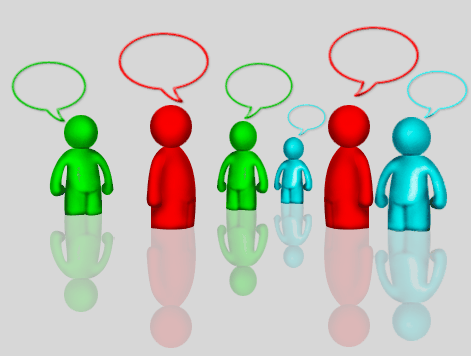 Looking forward to meeting you.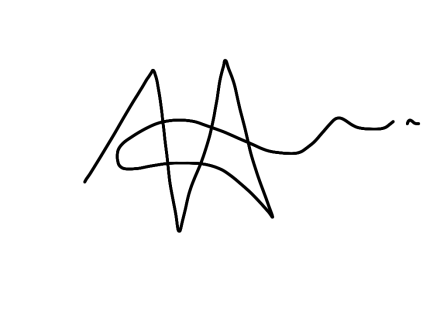 Jenni PorterDateVenueTime17/01/18St Faiths’ Primary 8.30-10.0023/01/18Frettenham Primary2.00-3.3031/01/18White Woman Lane8.30-10.0008/02/18Horsford Holt Road 2.00-3.3020/2/18Hainford Primary 2.00-3.3001/03/18Old Catton2.00-3.3013/03/18Horsford Mill Lane8.30-10.00